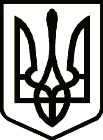 УкраїнаЧЕРНІГІВСЬКА РАЙОННА ДЕРЖАВНА АДМІНІСТРАЦІЯЧЕРНІГІВСЬКОЇ  ОБЛАСТІРОЗПОРЯДЖЕННЯПро затвердження технічноїдокументаціїіз землеустрою щодо складання документу,що посвідчує право власності на земельнуділянку та про передачу земельної ділянкиу власність для ведення особистого 	селянського господарства	Розглянувши заяву громадянина ……………….., технічну документацію із землеустрою щодо складання документів, що посвідчують право власності на земельну ділянку для ведення особистого селянського господарства  громадянина ……………….. на території Киселівської сільської ради Чернігівського району Чернігівської області, керуючись статтями 17, 33, 116, 118, 121, 125, 126, пунктами 1, 12 розділу Х Перехідних положень Земельного кодексу України:1. Затвердити «Технічну документацію із землеустрою щодо складання документів, які посвідчують право власності на земельну ділянку для ведення особистого селянського господарства  гр. ……………….. на території Киселівської сільської ради, Чернігівського району, Чернігівської області, площею 0,2868 га».2. Передати у власність громадянину ……………….. земельну ділянку сільськогосподарського призначення площею 0,2868 га ріллі за рахунок земель запасу для ведення особистого селянського господарства  на території Киселівської сільської ради Чернігівського району Чернігівської області за умови:- використання земельної ділянки за цільовим призначенням;- додержання вимог законодавства про охорону довкілля;- не порушення прав землекористувачів суміжних земельних ділянок.3. Громадянину ……………….. звернутисьз заявою до управління Держкомзему у Чернігівському районі Чернігівської області для забезпечення державної реєстрації та видачі державного акта на право власності на земельну ділянку згідно ст.ст. 15, 16 Закону України “Про державну реєстрацію речових прав на нерухоме майно та їхобмежень”.	4. Зміни, зазначені в технічній документації із землеустрою, підлягають внесенню у відповідну земельно-облікову документацію управлінням Держкомзему у Чернігівському районі Чернігівської області у встановленому законом порядку.5. Контроль за виконанням розпорядження покласти на першого заступника голови райдержадміністрації Ганжу М.М.Голова  районноїдержавної адміністрації                                                                     М.В. Кудрик11 вересня2012 рокум. Чернігів			№585